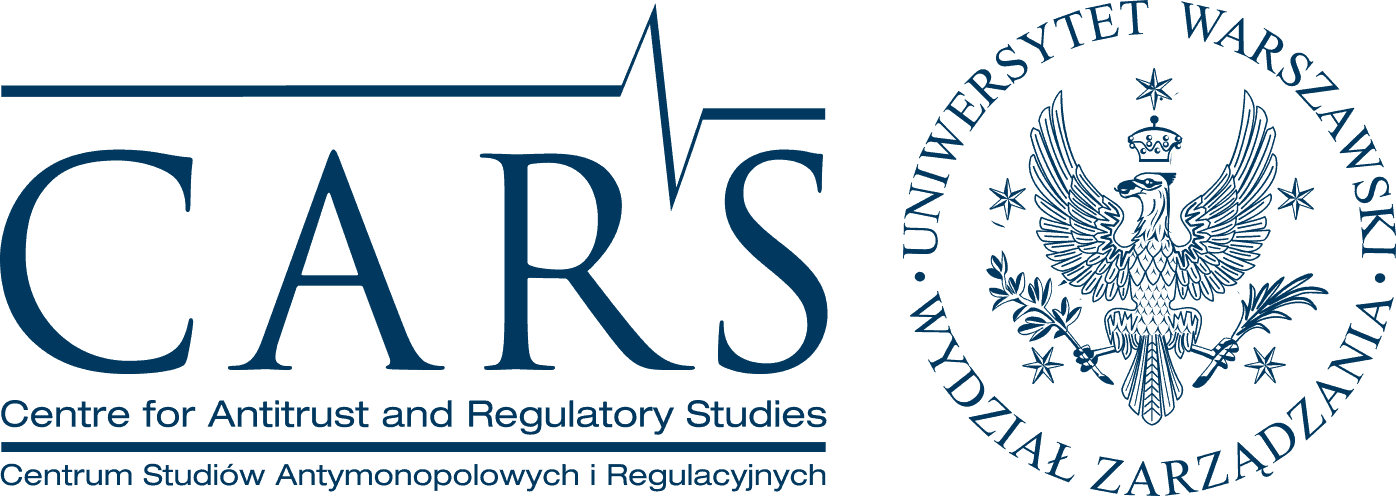 Program uroczystości wręczenia Nagrody Honorowej CARS 2017 Profesor Annie Fornalczyk oraz seminarium CARS nt.Czy istnieją „jednostronne porozumienia” ograniczające konkurencję?Warszawa, 22 czerwca 2017 r., godz. 14.00 – 17.30;Wydział Zarządzania UW (ul. Szturmowa 1/3), bud. B, II p., sala B-20514.00 - 14.45 - lunch i spotkania kuluarowe 14.45 – 15.30 – uroczyste wręczenie Nagrody Honorowej CARS 2017 15.00		– Otwarcie i wręczenie Nagrody:- prof. Tadeusz Skoczny, Dyrektor CARS 15.10 		– Laudatio i wystąpienie Laureatki 		- prof. Stanisław Sołtysiński 		- prof. Anna Fornalczyk 15.30 – 17.30 – Seminarium CARS: Czy istnieją „jednostronne porozumienia” ograniczające konkurencję?15.30 		 – Otwarcie i prowadzenie		SNSA Dr Stanisław Gronowski 15.40 	 	– Referat wprowadzający  	 	r.pr. Marcin Kolasiński, Kancelaria Kieszkowska, Rutkowska, Kolasiński 16.10 		– Koreferaty - Prof. WSIiZ dr hab. Agata Jurkowska-Gomułka, Wyższa Szkoła Informatyki i Zarządzania; of counsel w Kancelarii Modzelewska Paśnik- dr hab. Grzegorz Materna, Zakład Prawa Konkurencji INP PAN; Kancelaria Hansberry Tomkiel16.50 		– Dyskusja 	